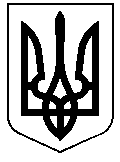 РЕШЕТИЛІВСЬКА МІСЬКА РАДАПОЛТАВСЬКОЇ ОБЛАСТІВИКОНАВЧИЙ КОМІТЕТРІШЕННЯ03 березня 2023 року                                                                                    № 43Про визначення місця проживання малолітньої Дикопавленко Катерини ОлексіївниКеруючись ст. 34 Закону України „Про місцеве самоврядування в Україні”, на підставі ст.ст. 17, 19, 141, 160, 161 Сімейного кодексу України, ст.18 Закону України „Про охорону дитинства”, п.72 Порядку провадження органами опіки та піклування діяльності, пов’язаної із захистом прав дитини, затвердженого постановою Кабінету Міністрів України від 24.09.2008 № 866, враховуючи рішення комісії з питань захисту прав дитини від 22.02.2023, висновок служби у справах дітей виконавчого комітету Решетилівської міської ради від 21.02.2023 № 01-18/30, виконавчий комітет Решетилівської міської радиВИРІШИВ:Визначити місце проживання малолітньої Дикопавленко Катерини Олексіївни, * року народження, з матір’ю – Федорчук Яною Василівною за адресою: вулиця *, *, село *, Полтавський район, Полтавська область.Міський голова								О.А. Дядюнова